Spokane County Fire District 2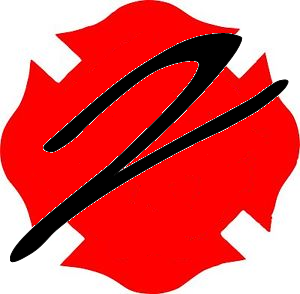 ClassCertificate of CompletionThis is to acknowledge thatNAMEhas completed HOURS in TOPIC on DATE.  ___________________________Instructor, Title